Муниципальное дошкольное образовательное учреждение детский сад «Тополёк»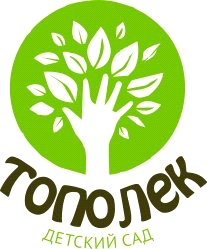 Сценарий выпускного праздника в подготовительной группе «Непоседы»"Наша книга детства"                                                                                                                                  Воспитатели: Ильина А. И., Терехова Н.А. Муз.руководитель: Кокорина Г.А. г. Мышкин2021г.Цель: Создание эмоционально положительной атмосферы праздника и условий для позитивного самоощущения детей на этапе окончания детского сада и перехода в школу.Задачи:1. Выявить и раскрыть творческие и исполнительские способности детей и взрослых.2. Сформировать и развить у детей ощущение эмоционального благополучия и собственной значимости в детском коллективе.3. Создать атмосферу сотрудничества детей и взрослых, детского сада и семьи.Ход праздника(Зал празднично украшен воздушными шарами, игрушками, цветами. На постаменте у центральной стены стоит большая книга с открывающимися страницами, она называется «Наша книга детства». В зал под музыку входит ведущая )Ведущая: Уважаемые гости! Годы летят очень быстро. Мы не успеваем оглянуться, как малыши становятся школьниками. Сегодня мы провожаем наших выпускников в школу, скоро зазвенит для них школьный звонок. Встречайте, вот они – наши выпускники!Ведущая: И сейчас мы хотим всех детей ещё раз представить вашему вниманию: самых лучших выпускников детского сада «Тополек», 2021 года!(Ведущая объявляет каждого ребёнка по имени, каждому говорит напутственные слова)(Дети заходят в зал под музыку встают на вальс парами)1. Уверенный в себе Константин и обаятельная Анна2. Энергичный Матвей и прекрасная Дарья3. Общительный Владислав и мечтательная Ольга4. Внимательный Илья и активная Екатерина5. Смелый Кирилл и искренняя Анна6. Решительный Евгений и скромная Дарья7. Галантный Макар и талантливая Апполинария8. Дружелюбный Антон и добрая София9. Талантливый Егор10. Любознательный Ярослав11. и Рассудительный ЛеонидКостя1: Нарядился детский сад – не узнаешь прямо.И с волненьем смотрят мамы на вчерашних дошколят,И теплеет взгляд у папы, и подмигивает брат.Даже бабушка украдкой поднесла к глазам платок:Будет школьником отныне дорогой её внучок.Матвей2: Мы и сами от волненья позабыли все стихи. Были просто дошколята, а теперь ученики.Если честно разобраться – как же нам не волноваться!Сколько лет мы здесь прожили, и играли, и дружили!Вместе строили заводы, замки, башни и мосты.Из конструктора и глины небывалой красоты.Даша С.3: Солнце лучиком веселым в окна радостно стучит.И гордимся мы сегодня словом важным «Выпускник».Дошкольное детство уходит однажды,И это сегодня почувствует каждый.Уходят игрушки, машины, качалки, И книжки – малышки, и куклы – пищалки.ВальсПесня «За вкусные ватрушки»(садимся)Ведущая: Сегодня торжественный и долгожданный вечер, когда так задушевны речи,Становятся все близкими, родными и все обиды прошлые уплыли! Ведущая: В детском саду живёт сказка. И у нас есть то, что встретится и в школе – это книги. Они все разные и интересные, а есть инепростая… волшебная. Вам, наверное, не терпится узнать, какие тайны скрываются на её страницах? Итак, мы открываем первую страницу! (Звучит волшебная музыка, Ведущая открывает Первую страницу книги.)1 Первая страница книги - ТеатральнаяСценка "Вот так встреча!"(Под музыку входят бабушка и дедушка)Апполинария Бабушка: Помнишь молодость, мой дед? Когда нам не было сто лет?на танцах отжигали, как стиляги танцевали?Антон Дедушка: Не забуду тех времен, Я был молод и силен!Ты красавица была, Танцевала без конца!Апполинария Бабушка: Ну-ка, стариной тряхнем!Антон: И как в молодости зажжем! (танец )Апполинария: А помнишь, 100 лет назад как мы ходили в детский сад?Антон: Да что ты, не ходили, в колясках нас возили!Апполинария: На ручках часто мы сидели, ногами топать не хотели.Антон: Я, помню, плакал каждый день,все маму ждал, в окно глядел.Полина Бабушка 2: А кто-то с соскою ходил,Егор Дедушка 2: Да, все мы были хороши,Полина: Ну что с нас взять, ведь малыши.Егор: Бывало, плохо кушал я, кормили с ложечки меня.Спасал слюнявчик нас от каши, от чая, супа, простокваши!А если мы не спали, на ручках нас качали.Антон: А помните, я из песка большие строил города?Апполинария: Мы все куличики пекли, не очень гладко, как могли!И мы с тобой играли, друг друга угощали.Егор: Любили мы песком кидаться!Полина: Любил наш Владик целоваться!Егор: Эх, такими были шалунами, дрались руками и ногами!Апполинария: А кто-то даже и зубами… Как я нашей встрече рад! Я так часто вспоминаю наш любимый детский сад.Полина: Помнишь, мы не поделили в младшей группе пирожок.Егор: Пирожки на славу были, Хороши, так хороши. До сих пор их вспоминаю, мы их ели от души.Полина: Ах, Какие были годы! Не вернуть их, не догнать. Даже в старости почтенной будем садик вспоминать.Антон: Как играли, как шалили, Как не слушались порой.Вместе: Долго-долго будем помнить тебя, садик дорогой!СадимсяТанец «Первоклассник» (выбегают девочки, затем к ним в пары мальчики)(увести 5 девочек )(Звучит волшебная музыка, Ведущая открывает Вторую страницу книги.)Ведущая: А давайте мы с вами сегодня немножко помечтаем, кем вы хотите быть.Наша Вторая страница книги-мечтательнаяИнсценировка «Кем я буду?»Леонид 1:       У меня растут года,                                                      Будет восемнадцать….                                                              Кем работать мне тогда?                                                           Чем же заниматься?                                                                                                                                            Буду книги я читать,                                                                 К знаниям стремиться.                                                          Чтобы очень умным стать,                                                      Ездить за границу.Даша Р.2: А я очень стать хочу            Топ-моделью броской            Но бабуля говорит:            Что они все «доски»Макар 3:     А я буду шоумен,           Весь крутой и яркий.           Буду джип я водить,           Получать подарки.Ярослав 4:     Шоуменом хорошо!           А певцом быть лучше!           Я бы к Тимати пошёл,           Пусть меня научат!Илья 5:    И я хочу, по-современному петь,          Я могу, я справлюсь!          Вот сейчас исполню вам          И тоже всем понравлюсь (исполнение отрывка песни 2-3 чел)  Даша Р. 7:    И воспитателем  бы  стала….,Пусть меня научат!Владик8:     Ты подумала, что сказала!            Нервы ведь замучат!            Вот буду я работать             Президентом нашим.             Запрещу по всей стране             Манную я кашу!Леонид 9:    За меня мечтает мама,               Папа, бабушка, друзья…               Только парень я упрямый –               Поддаваться им нельзя!               Все дают советы               Мне наперебой.         Вместе:      Несмотря на это,               Буду я собой!-Вот такие мечты у наших ребят. Ведущая: Мы думаем, когда Вы повзрослеете, каждый из вас найдет свою дорогу в жизни. И все обязательно получится.Ведущая: Ну а мы  продолжаем наш праздник!Третья страница книги-ТанцевальнаяСовременный танецТанец акробатический (увести девочек переодеться)Игра-танец на ускорение «Арам-зам-зам»Ведущая: Дети, а вы боитесь идти в школу? (ответы детей)Наверное, Ваши родители тоже переживают за Вас. Ведь это один из довольно серьезных этапов жизни. Аня (с места): Мамочка, не бойся! Папа, успокойся!Смело в школу я пойду, нас учили в детсаду -Не робеть и не стесняться,И друзьям помочь стараться. И во всех делах своих быть не хуже остальных!Ведущая: Итак, четвертая страница нашей необычной книги ВокальнаяЧастушки (девочки напротив мальчиков)Кирилл: Мы – веселые ребята, вам частушки пропоем.Мы уже не дошколята, скоро в школу мы пойдем!Анна: Только вы не зазнавайтесь, что теперь ученики,В школу лучше собирайтесь, не забудьте дневники!Женя: Поглядим мы на девчонок: каждый раз они смешат –Только выйдут из пеленок, уж воспитывать спешат!Даша С.Мы учить уроки в школе будем все старательно.Вы служить пойдете в море, мы – на воспитателей!Илья: Вы, девчонки, как сороки, целый день болтаете!Поглядим, как на уроке пишите, читаете!Полина Гом.:Мы не хуже вас, мальчишек, все научимся читать.Ваши ссадины и шишки только трудно сосчитать!Матвей: Вы, девчонки-хохотушки, с вами спорить нечего,А то будем петь частушки целый день до вечера!Апполинария:Ну, давайте же мириться, мы ведь уже взрослые!В школу мы идем учиться сильные да рослые!Лёня:Педагогам всем досталось – поработали не зря!Многому мы научились – за день показать нельзя!Костя:Скажем садику родному, воспитателям своим:Хорошо нам здесь, как дома, мы еще вас навестим!Все:Вы уж нас не забывайте, детский сад не подведем.Очень скоро, так и знайте, снова в гости к вам придем!(Поклон, сели)Ведущая: На протяжении многих лет  неизменными вдохновителями и руководителями наших маленьких звездочек были замечательные педагоги! Они делили с ребятами радости и горести, учили их чему-то новому и просто любили своих воспитанников. Аплодисменты всем педагогам! (с места)И наша Пятая страница_ «Благодарности»(встают все дети)Егор 1:Сегодня я умылся, нарядился,Французскими духами немного надушился…Поверьте, что иначе я не мог –Прощаюсь с воспитателем,Он первый мой учитель – педагог!Сколько нужно ласки и заботыВсех услышать, каждого понять…Благодарна и трудна работа –Целый день нам маму заменять.Не тревожно на работе маме…Веселы ребячьи голоса…Ведь всегда следят за малышамиДобрые, усталые глаза!Катя 2:Бал выпускной сегодня у нас. 
Милые мамы, милые папы, 
Как хорошо, что вы рядом сейчас. 
За то, что вы самые лучшие на свете – 
Вам аплодисменты дарят ваши дети! Кирилл3:Мы грустим, очень жаль расставаться,Обещаем свой сад навещать.Но пора наступила прощаться,Всем «спасибо» хотим мы сказать!Владик 4: Воспитатели и их помощники,Будем часто мы вас вспоминать,Ведь, наверное, очень непростоДетям сердце своё отдавать.Вы, как цыплят, нас бережно считали,Когда мы плакали, на ручки нежно брали.Теперь уходим в первый класс…Спасибо вам от каждого из нас!Макар 5:Спасибо, что в группу с самого утраПриходила медсестра.Витамины нам давала,За здоровьем наблюдала.Кислородным коктейлем поила,Профилактике учила!Ярослав 6:Мы благодарны поварамЗа то, что вкусно варят нам!Завтрак, полдник, ужин –Всем ребятам нужен!А когда несут обед,Кажется – вкуснее нет:И котлеты, и компот –Просто объеденье!Поглядите на меня:Ну, разве есть сомненья?Полина Гом. 7.Мы можем теперь и артистами стать!Мы здесь научились в оркестре играть,Музыку слушать, её понимать,Правильно петь и танцевать!Быть может, музыкантами не станем,Но музыки азы уже мы знаем.Песни поем и красиво танцуемГалину Анатольевну крепко целуем (воздушный поцелуй)Даша С.8:Спасибо нашему завхозу!Немало было Вам забот:Купить, покрасить, побелитьИ за порядком уследить.Костя 9: Вас, Светлана Юрьевна, сегодня мы благодарим,За то, что правильно слова мы говорим,И звуки мы в словах выговариваемПравильно и четко разговариваем.Леонид10:Чтобы в садике детишки
Себя правильно вели,
Не ругались сильно слишком
И подраться не могли,Светлана Владиславовна,
Замечательный психолог
Контролирует процесс.
Как ведёт себя ребёнок —
Её главный интерес.
И, прощаясь с детским садом,
Дней желаем без хлопот,
И начальство пусть в награду
Больше премий выдаёт!Матвей:Спасибо, Анна Павловна, Вам за все зарядки,
За позитивный Ваш настрой!
Вас очень любят все ребятки
За Ваш характер волевой!
Желаем к целям и мечтам
Всегда уверенно идти!
Всех благ, любви желаем Вам
И много счастья впереди!Илья 11: Алевтина Анатольевна, Старшим воспитателем быть совсем не просто –Все об этом говорят!Он следит, чтоб по программеРазвивали всех ребят.От души вас поздравляем,
С радостью и долей грусти
С вами выпускной встречаем.
Говорим спасибо вам
За любовь и за заботу,
За терпение, понимание,
Преданность своей работе.
Антон 12: Ходили мы в уютный сад,Он год от года краше!И здесь встречал нас добрый взглядЗаведующей нашей.Любовь Александровна,Мы благодарны вам за то,Что в этом доме светломДарили радость и теплоВсегда: зимой и летом!Женя 13:Любовью зажгли вы ребячьи сердечки,За детское счастье хвала вам и честьРабота у вас, как притоки у речки…Спасибо большое за то, что вы есть!Песня «Воспитательницы наши…»(в кругу у воспитателя)Шестая страница- СюрпризнаяПод музыку в зал вбегает Буратино с портфелем.Буратино: Привет, друзья! А вот и я!Весёлый Буратино!Вед: Здравствуй, Буратино!Куда это ты спешишь?Буратино: А вы отгадайте:Кто шагает с сумкой книгУтром в школу? (ученик)Я теперь ученик и хочу учиться в школе.Парта ждёт меня, во-первых,Ждут уроки, ждут друзья,Самым умным человекомВ нашей школе буду я!Будет в школе не до лени,Там я в новую странуДел, и знаний, и уменийПутешествие начну!Вед: Какой ты молодец, Буратино!Вот как хочешь учиться в школе!Буратино: Я ведь хочу быть умненьким и благоразумненьким!Мне даже папа Карло азбуку купил. Вот она! (показывает книгу). А еще у меня есть ключик от ворот в Страну Знаний.Ведущая: Наши ребята тоже собрались в школу. Буратино: Правда? А готовы ли они к школе у Вас?Ведущая: Конечно, наши ребята умеют уже читать и писать, а еще они очень хорошо решают примеры.Буратино: А вот мы и проверим. (задает ребятам примеры)5+5=6+6=3+5=6+3=Ведущая: Вот видишь?Буратино: Ладно, примеры знаете. А знаете ли вы что с собой в школу нужно брать? Проверим..Игра «Собери портфель»(девочки-мальчики)(после игры дети сели, воспитатели проверяют собранные портфели)Буратино:А кем вы станете, когда пойдете в 1ый класс? (первоклассниками)Все выходят на песню «Первоклассник»-парами Буратино:Молодцы!  И правда, в школу готовы. Разрешите на память подарить Вам эти медали. (отдает воспитателю)Дарит медалиИ Последняя наша страница-ПрощальнаяВедущая: Давайте посмотрим веселую историю«Лучший ученик»Папа читает газету, мама — у телефона, сестра– за компьютером, бабушка и сын за кулисами) (фонограмма телефонного звонка)Апполинария Мама: Алло! Подружка, как твои дела. (качает ножкой, пилит ногти) Уже 103-я серия прошла. Наш сериал смотрю я каждый день, Да, очень интересно, ты поверь.Анна Дочка: - Привет, мамуля, задали так много, Что сдвинуть ранец не могу с порога. Уроки сделать ты мне помоги.Апполинария Мама: Свое здоровье лучше береги. Прости, дочурка, важный разговор, Покушай и беги гулять во двор.Анна Дочка: Ты слышишь, папа, помоги решить задачу. А то я от уроков чуть не плачу…Кирилл Папа: Ты знаешь, доченька, в Европе ураган, Добрался, наконец, до наших стран. Такая интересная статья, Не зря принес домой газету я. Потом футбол смотреть я побегу, Тебе я, доченька, ничем не помогу.Анна Дочка: Сестренка, не бросай меня в беде.Катя Сестра: Не отвлекай меня по всякой ерунде. Мне новый диск послушать дал сосед, Потом попасть мне надо в интернет. Короче, делом важным занята, Тебе поможет бабушка твоя.Дочка: Бабушка! Бабушка Бегу, бегу!Дочка: Бабуля, ты должна меня спасти. Я так устала, спать хочу пойти.Даша Р. Бабушка Ну, хорошо, я выполню задания, Остались у бабули еще знанияАнна Дочка: Спасибо, бабушка. Ой! Я совсем забыла: Нам надо в школу взять макулатуру И форму принести на физкультуру. Сегодня мы сдаем на скорость кросс.Даша Р.Бабушка: Скорей бы ты, внучка подросла!Дочка вприпрыжку с «дневником» (открытка), все герои встают на передний план)Анна Дочка: Вручили мне медаль, (обращается к бабушке) тебе – дневник Все вместе: Посмотрим, кто же лучший ученик?Открывают дневник: «Бабушке – 5+».( кланяются, уходят).Антон ( в центр зала) Пришла пора расстаться,Прощай, наш детский сад.Хотелось бы остаться,Но школа ждет ребят.Ты нас заботливо растил,Нам сказки каждый день дарил.От всех ребят, от всех ребятВсе вместе:  Тебе спасибо, детский сад!Антон: Слово предоставляется заведующей нашего детского сада «Тополек» Любовь Александровне.(Слово заведующей)Вед: Слово предоставляется….(Слово родителей)Ведущая: Дорогие наши дети, вот и закончился ваш последний праздник в детском саду. Пусть у вас в жизни будет ещё много-много разных праздников, пусть жизнь вам дарит только добро и радость. И пусть ваше будущее будет самым прекрасным!(дети выходят встают полукругом)А сейчас мы хотим вам показать ваше яркое и сказочное взросление в нашем детском саду…ПРЕЗЕНТАЦИЯ Полина Гом1.:Легенький воздушный шарикЯ за ниточку держу.Вместе с ним сегодняМечту  в небо отпущу.Он взовьется над землею, Улетая в облака И потом привет последний Мне пошлет издалека. Верю я, что сбудется моя мечта!(во время чтения стихотворения детям раздаются шары)Песня «Детство»-Спасибо всем, за чудесный праздник, а теперь предлагаем вам запустить шары в небо и загадать свое заветное желание.